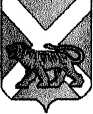 РОССИЙСКАЯ ФЕДЕРАЦИЯМУНИЦИПАЛЬНЫЙ КОМИТЕТСЕРГЕЕВСКОГО СЕЛЬСКОГО ПОСЕЛЕНИЯПОГРАНИЧНОГО МУНИЦИПАЛЬНОГО РАЙОНАПРИМОРСКОГО КРАЯРЕШЕНИЕ18.11.2014                                             с. Сергеевка                                                       № 286О внесении изменений в решение муниципального комитета Сергеевского сельского поселения от 05.12.2012 № 124 «О размере и условиях оплаты труда муниципальных служащих органов местного самоуправления Сергеевского сельского поселения» (в редакции решений от 29.04.2013 № 150, от 09.06.2014 № 250)   В целях приведения нормативных правовых актов Сергеевского сельского поселения в соответствие с действующим законодательством Российской Федерации, руководствуясь Уставом Сергеевского сельского поселения, на основании экспертного заключения правового департамента Администрации Приморского края от 16.10.2014 № 792-эз  муниципальный комитет Сергеевского сельского поселения  РЕШИЛ: 1. В решение муниципального комитета Сергеевского сельского поселения от 05.12.2012 № 124 «О размере и условиях оплаты труда муниципальных служащих органов местного самоуправления Сергеевского сельского поселения» (в редакции решений от 29.04.2013 № 150, от 09.06.2014 № 250) внести следующие изменения и дополнения:  1.1. В пункте 2.1. Положения слова «законом Приморского края о краевом бюджете на соответствующий год с учетом уровня инфляции (потребительских цен)» заменить словами «муниципальными правовыми актами муниципального комитета Сергеевского сельского поселения»;1.2. пункт 1 раздела 3 Положения дополнить подпунктами 7,8 следующего содержания:«7) ежемесячная процентная надбавка к должностному окладу за работу со сведениями, составляющими государственную тайну;8) премии за выполнение особо важных и сложных заданий.».2. Обнародовать настоящее решение на информационных стендах в помещениях администрации Сергеевского сельского поселения, библиотеки села Сергеевка и сельского клуба села Украинка и разместить на официальном сайте администрации Сергеевского сельского поселения (www.sp-sergeevskoe.ru.).3. Решение вступает в силу через 10 дней после обнародования.Глава Сергеевского сельского поселения                                              И.В. Старченко